 Hydroxyl Compounds FAQ 11a)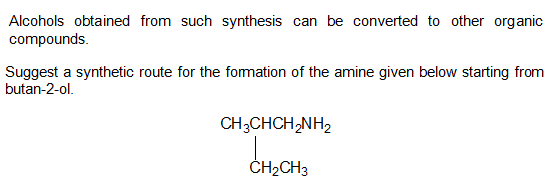 b)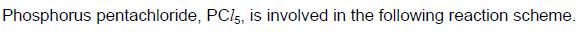 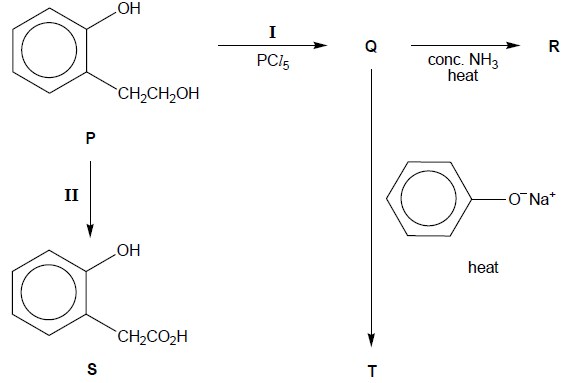 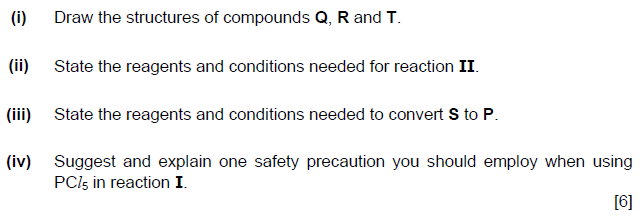 Solution1a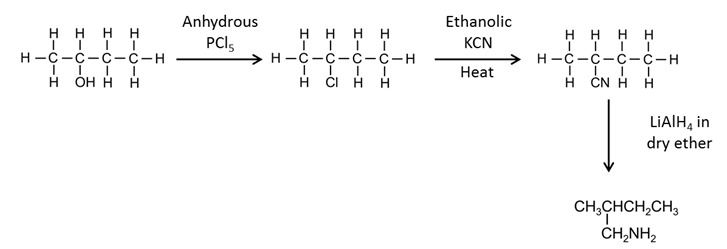 1b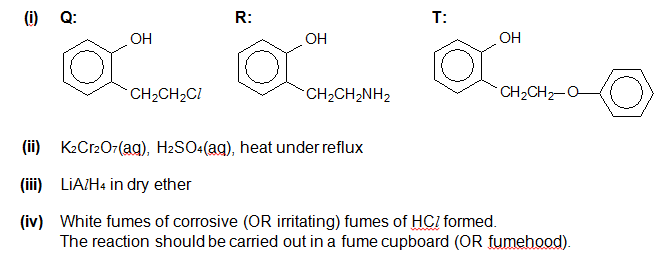 